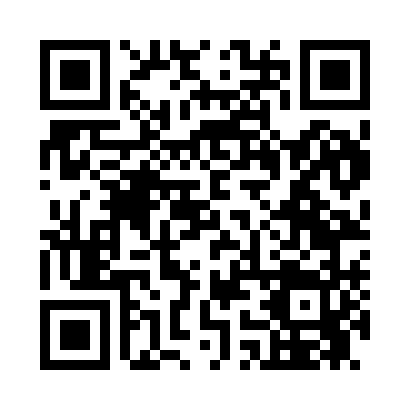 Prayer times for Moretown, Vermont, USAMon 1 Jul 2024 - Wed 31 Jul 2024High Latitude Method: Angle Based RulePrayer Calculation Method: Islamic Society of North AmericaAsar Calculation Method: ShafiPrayer times provided by https://www.salahtimes.comDateDayFajrSunriseDhuhrAsrMaghribIsha1Mon3:205:1112:555:028:3810:302Tue3:215:1212:555:028:3810:303Wed3:215:1312:555:028:3810:294Thu3:225:1312:565:038:3810:285Fri3:235:1412:565:038:3710:286Sat3:245:1512:565:038:3710:277Sun3:265:1512:565:038:3710:268Mon3:275:1612:565:038:3610:259Tue3:285:1712:565:038:3610:2410Wed3:295:1812:575:038:3510:2311Thu3:305:1812:575:028:3510:2212Fri3:325:1912:575:028:3410:2113Sat3:335:2012:575:028:3310:2014Sun3:345:2112:575:028:3310:1915Mon3:365:2212:575:028:3210:1816Tue3:375:2312:575:028:3110:1717Wed3:395:2412:575:028:3010:1518Thu3:405:2512:575:028:3010:1419Fri3:415:2612:575:018:2910:1320Sat3:435:2712:575:018:2810:1121Sun3:445:2812:585:018:2710:1022Mon3:465:2912:585:018:2610:0823Tue3:485:3012:585:008:2510:0724Wed3:495:3112:585:008:2410:0525Thu3:515:3212:585:008:2310:0426Fri3:525:3312:584:598:2210:0227Sat3:545:3412:584:598:2110:0028Sun3:555:3512:584:598:209:5929Mon3:575:3612:584:588:199:5730Tue3:595:3712:574:588:179:5531Wed4:005:3812:574:578:169:54